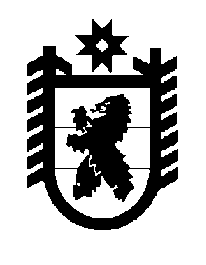 Российская Федерация Республика Карелия    ПРАВИТЕЛЬСТВО РЕСПУБЛИКИ КАРЕЛИЯРАСПОРЯЖЕНИЕот  5 октября 2017 года № 529р-Пг. Петрозаводск Внести в распоряжение Правительства Республики Карелия 
от 29 апреля 2013 года № 224р-П (Собрание законодательства Республики Карелия, 2013, № 4, ст. 691; № 11, ст. 2143; 2014, № 8, ст. 1462; 2015, № 8, 
ст. 1597; 2016, № 10, ст. 2235) с изменениями, внесенными распоряжением Правительства Республики Карелии от 24 марта 2017 года № 162р-П, следующие изменения:пункт 2 распоряжения изложить в следующей редакции: «2. Министерству образования Республики Карелия совместно с Министерством культуры Республики Карелия, Министерством здравоохранения Республики Карелия, органами местного самоуправления муниципальных районов и городских округов в Республике Карелия обеспечить организацию мониторинга реализации разделов I – IV Плана. Министерству социальной защиты, труда и занятости Республики Карелия совместно с Министерством здравоохранения Республики Карелия обеспечить организацию мониторинга реализации раздела V Плана.»;2) в плане мероприятий («дорожной карте») «Изменения в отраслях социальной сферы, направленные на повышение эффективности образования и науки» в сфере образования Республики Карелия на 2013 – 2018 годы, одобренном указанном распоряжением:в разделе I:подраздел 3 изложить в следующей редакции:«3. Основные количественные характеристики сферы дошкольного образованияпункт 9 подраздела 5 изложить в следующей редакции:в разделе II: в подразделе 3:позицию «Численность обучающихся по образовательным программам начального общего образования, основного общего образования, среднего общего образования в общеобразовательных организациях» изложить в следующей редакции:позицию «Численность обучающихся в расчете на 1 педагогического работника»  изложить в следующей редакции:пункт 5 подраздела 5 изложить в следующей редакции: в разделе III:подраздел 3 изложить в следующей редакции:«3. Основные количественные характеристики сферы дополнительного образования детейв пунктах 1, 3 – 10 графы «Ответственные исполнители» подраздела 4 слова «Министерство по делам молодежи, физической культуре и спорту Республики Карелия» исключить;пункт 4  подраздела 5 изложить в следующей редакции: в разделе IV:в подразделе 3 позиции «Численность обучающихся в профессиональных образовательных организациях», «Численность обучающихся в расчете на 1 педагогического работника (включая мастеров производственного обучения)» изложить в следующей редакции: пункт 3 подраздела 5 изложить в следующей редакции: 2. Рекомендовать органам местного самоуправления муниципальных районов и городских округов в Республике Карелия совместно с Министерством образования Республики Карелия разработать и утвердить до 1 ноября 2017 года изменения в муниципальные планы мероприятий («дорожные карты») «Изменения в отраслях социальной сферы, направленные на повышение эффективности образования и науки».
           Глава Республики Карелия                                                              А.О. ПарфенчиковЕдиница измерения2013 год2014 год2015 год2016 год2017 год2018 год12345678Численность детей в возрасте от 2 месяцев тыс. человек51,253,1653,253,754,0754,212345678до 7 лет (за исключением лиц в возрасте 7 лет)Охват детей образователь-ными программами дошкольного образованияпроцентов77,277,477,576,576,676,9Численность воспитанников в возрасте от 2 месяцев до 7 лет дошкольных образова-тельных организаций, охваченных образователь-ными программами дошкольного образования, в том числетыс. человек34,42434,97835,26935,20535,41535,487государственных (муни-ципальных) дошкольных образовательных организаций33,74034,13134,55634,57234,80534,887негосударственных дошкольных образователь-ных организаций0,6840,8470,7130,6330,6100,600Удельный вес численности воспитанников дошкольных образовательных организа-ций в возрасте от 3 до 7 лет, охваченных образователь-ными программами дошкольного образования, соответствующими феде-ральному государственному образовательному стандарту дошкольного образованияпроцентов0,030,060,0100,0100,0100,0Потребность в увеличении числа мест в дошкольных образовательных организацияхтыс. человек14,19213,05412,60412,011,310,5Количество мест, созданных в ходе мероприятий по обеспечению к 2016 году 100 процентов доступности дошкольного образования, в том числе за счетмест11321314727341280280приобретения зданий015030000280строительства00000012345678возврата зданий200150247000капитального ремонта32654518021300приспособления помещений под реализацию программ565469002100создания групп кратковременного пребывания3800128700развития семейных групп300000Отношение численности детей в возрасте от 3 до 7 лет, получающих дошколь-ное образование в текущем году, к сумме численности детей в возрасте от 3 до 7 лет, получающих дошколь-ное образование в текущем году, и численности детей в возрасте от 3 до 7 лет, находящихся в очереди на получение в текущем году дошкольного образованияпроцентов99,099,6100,0100,0100,0100,0Численность педагогических работников дошкольных образовательных организаций, в том числетыс. человек3,7243,8153,8013,7703,8083,815государственных (муници-пальных) дошкольных образовательных организацийтыс. человек3,6283,7213,6963,6693,7103,717негосударственных дошкольных образователь-ных организацийтыс. человек0,0960,0940,1050,1010,0980,098Доля педагогических работников дошкольных образовательных органи-заций, которым при прохождении аттестации присвоена первая или высшая категория, в общей численности педагогических работников дошкольных образовательных организацийпроцентов11,211,812,513,013,513,812345678Удельный вес численности работников администра-тивно-управленческого и вспомогательного персонала в общей численности работ-ников дошкольных образо-вательных организацийпроцентов58,556,855,154,051,750,0Численность воспитанников в расчете на 1 педагоги-ческого работника государ-ственных (муниципальных) дошкольных образователь-ных организацийчеловек9,39,29,359,69,559,55Численность воспитанников дошкольных образователь-ных организаций в возрасте от 3 до 7 лет, охваченных образовательными програм-мами дошкольного образо-ваниятыс. человек28,14728,61430,0929,04529,530,0Численность детей в возрасте от 3 до 7 лет, не обеспеченных местами в дошкольных образователь-ных организацияхчеловек0570000»;«9.Отношение средней заработной платы педагогических работников дошкольных образователь-ных организаций к средней заработной плате в общем образованиипроцен-тов86,184,491,490,6100,0100,0средняя заработная плата педагогических работников государственных (муниципальных) дошкольных образовательных организаций будет соответст-вовать средней заработной плате в сфере общего образования; повысится каче-ство кадрового состава сферы дошкольного образования; во всех дошколь-ных образова-тельных органи-зациях будет обеспечен переход на эффективный контракт с педагогическими работниками и руководителями дошкольных образовательных организаций »;«Численность обучающихся по образовательным программам начального общего образования, основного общего образования, среднего общего образования в общеобразовательных организацияхтыс. человек65,164,965,466,468,169,069,7»;«Численность обучающихся в расчете на 1 педагоги-ческого работникачеловек9,7310,2610,610,9911,5911,4211,45 »;«5.Отношение средней заработной платы педагоги-ческих работников общеобра-зовательных организаций к средней заработной плате в Республике Карелияпро-центов101,399,2111,299,7100,0100,0средняя заработная плата педагогических работников государственных (муниципальных) общеобразова-тельных организаций составит не менее 100 процентов средней заработ-ной платы по Республике Карелия;во всех общеобра-зовательных организациях будет обеспечен переход на эффективный контракт с педагогическими работниками и руководителями общеобразова-тельных организаций »;Единица измерения2012 год2013 год2014 год2015 год2016 год2017 год2018 годЧисленность детей в возрасте от 5 до 18 лет (за исключением лиц в возрасте 18 лет) (далее – дети в возрасте от 5 до 18 лет)тыс. человек80,982,083,485,084,8586,7189,34Численность педагогических работников организаций дополнительного образования детейтыс. человек1,6011,6221,3861,3541,3401,3531,374Численность детей в возрасте от 5 до 18 лет в расчете на 1 педагогического работникачеловек50,5350,5560,162,7863,3164,0965,0 »;«4.Отношение средней заработной платы педагогических работников организаций дополнительно-го образования детей к средней заработной плате учителей в Республике Карелияпро-центов64,369,076,576,195,0100,0во всех организациях дополнительного образования детей будет обеспечен переход на эффективный контракт с педагогическими работниками и руководителями образовательных организаций; средняя заработная плата педагогических работников государственных (муниципальных) организаций дополнительного образования детей составит 100 процентов к средней заработной плате учителей в Республике Карелия »;«Численность    обучающихся в профессиональных образовательных организацияхтыс. человек8,1378,4998,2148,4998,6998,699Численность обучающихся в расчете на 1 педагогического работника (включая мастеров производственного обучения)человек10,311,011,813,0212,8712,9 »;«3.Отношение средней заработной платы преподавателей и мастеров производственного обучения профессиональных образовательных организаций к средней заработной плате в Республике Карелияпроцен-тов82,483,194,989,095,0100,0отношение средней заработной платы преподавателей и мастеров производственного обучения государственных профессиональных образовательных организаций к средней заработной плате в Республике Карелия составит 100 процентов; во всех профессио-нальных образова-тельных организа-циях будет обеспечен переход на эффек-тивный контракт с преподавателями, мастерами производственного обучения и руководителями организаций».